GRAND PRIX QUALITE FRANCE 2019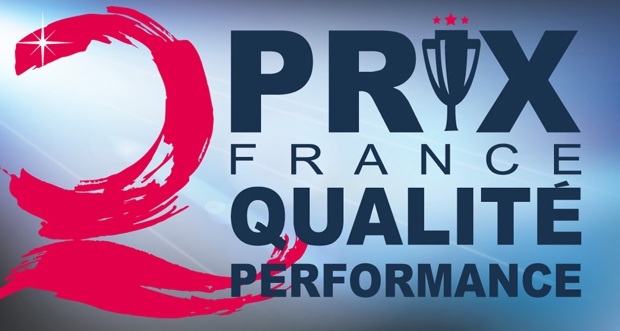   Identité de l'organisation candidateNom de l'entreprise / organisation : Activité :                                    Filière du secteur Industriel                                                  Filière du secteur Services Effectif total de l’entité candidate :           Dont :          Commercial/Marketing                                                                                     Bureau d’Etudes                                                                                     IngénieursFiliale d’un groupe / département d’un groupe :  Oui     NonSi oui, Nom et Adresse du Groupe : Adresse de l’entité candidate :Nom et Fonction du Dirigeant :Tel : 	Mail :Nom et Fonction du Pilote du projet :Tel : 	Mail :Déjà présentée au Prix Régional ?     Oui     Non  	Année :Vous êtes adhérents à une AFQP région ou autre…si oui laquelle …………. Tarifs *Merci d’envoyer votre chèque à M. Vincent Gillet-Trésorier AFQP à AFNOR 11 rue Francis de Pressensé93571 La Plaine Saint Denis – Une facture acquittée vous sera envoyée en retour  Engagement Je confirme ma candidature au Prix France Qualité France 2019 J’accepte le règlement du Grand Prix Qualité France et m’engage à régler les frais d’inscription indiqués ci-dessus ainsi que tous les frais de déplacement des évaluateurs (300€*/jour/évaluateur sur justificatifs).Date 	Nom et Signature du dirigeant*Tarifs net de taxe.Grandes Entreprises de plus de 5000 collaborateurs (incluant filiales et établissements)3 000 €ETI (effectif compris entre 250 et 4999 collaborateurs)2 000 €PME (effectif compris entre 20 et 249 collaborateurs)1 000 €TPE (effectif compris entre 1 et 19 collaborateurs)500 €Secteur Public & Associations500 €